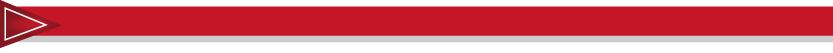 FSB Levies: 2017 / 2018FSB Notices FSB Information CircularsInformation Circular 2 of 2017: Cancellation of registration of Funds in terms of section 27(1) of the Pension Funds Act (the “Act”) and the termination of participating employers in umbrella fundsThe Registrar issued Information Circular PF 2 of 2017 on 6 July 2017. This circular provides clarity on the requirements for:A stand alone fund’s cancellation of registration in terms of section 27(1) of the Act, andThe termination of participation by an employer, from an umbrella fund.In addition to the above, the FSB may potentially request further information. All applications must be submitted electronically to the FSB on their Retirement Funds On-line System.Information Circular PF 3 of 2017: The appointment of persons to the Board of a Fund by the Registrar in terms of section 26 (2) of the ActInformation Circular 3 of 2017 was issued by the FSB on 6 July 2017. Section 26(2) of the Act allows the FSB to appoint board members where funds are not properly constituted. Two previous circulars were issued by the FSB on this matter: Notice 3 of 2016 and Information Circular 3 of 2016.Information Circular PF 4 of 2017Information Circular 4 of 2017 was issued by the FSB on 6 July 2017. It addresses the practical problems faced by funds in complying with certain Section 14 deadlines, in light of the requirements of the Income Tax Act changes, effective 1 March 2017. These changes require that tax directives be applied for, in respect of all transferring members. 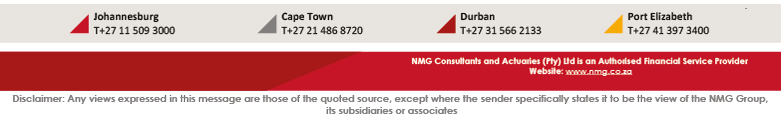 % Change2017/20182016/2017Retirement Funds’ LeviesRetirement Funds’ LeviesRetirement Funds’ LeviesRetirement Funds’ LeviesBasic fund levy (excluding retirement annuity funds)0.00%R1 138.00R1 138.00Member levy 1.93%R13.46R13.20Maximum levy 1.96%R2 607 564.00R2 556 435.00Pension Fund Adjudicator Levy, per member11.07%R5.51R4.90Administrators’ LeviesAdministrators’ LeviesAdministrators’ LeviesAdministrators’ LeviesBasic levy 1.96%R7 264.44R7 122.00Levy per fund administered by administrator 1.96%R566.31R555.21Levy per member under the administrator 1.45%R 0.69R 0.68Section 14 transfer applications submitted after 6 July 2017Approved but unpaid Section 14 TransfersExemptions were granted to Section 14 transfers approved by the FSB but unpaid, as follows:Approved but unpaid Section 14 TransfersExemptions were granted to Section 14 transfers approved by the FSB but unpaid, as follows:Section 14 transfers submitted to the FSB but unapproved Corrections to Section 14s approved by the FSBAll Section 14 applications submitted to the FSB after 6 July 2017 must contain the tax numbers of all transferring members. This must be certified by the transferor fund, as part of the Section 14 application.Section 14 transfers that were approved by the FSB on or after 1 January 2017: This applies to funds that had Section 14 transfers approved by the FSB on or after 1 January 2017, but had not paid the transferring members’ benefits over to the transferor fund as at 1 March 2017. Such transferor funds had an extension to the 60 day period to pay over these assets, until 31 August 2017, in order to obtain the tax numbers of transferring members.Section 14 transfers with effective dates of 1 September 2016 onwards: This applies to funds that had transfer dates of 1 September 2016 onwards, had obtained FSB approval of their transfers, but had not paid the transferring members’ benefits over to the transferor fund as at 1 March 2017. Such transferor funds had an extension to the 60 day period to pay over these assets, until 31 August 2017, in order to obtain the tax numbers of transferring members.This applies to funds which had submitted Section 14 applications to the FSB by 6 July 2017, but such transfers were not approved. Such funds should provide amended Section 14 applications to the FSB if they find that they do not have tax numbers for the transferring members and thus need to exclude them from the Section 14 transfer.If a fund had received Section 14 approval in respect of transfers but could not pay out the Section 14 transfer as they did not have tax numbers for the transferring members, the FSB gave funds to 31 August 2017 to amend or withdraw such Section 14 applications.